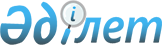 О внесении изменения в постановление акимата от 11 декабря 2015 года № 6 и решение маслихата от 11 декабря 2015 года № 471 "Об установлении минимальных размеров земельных участков сельскохозяйственного назначения в зависимости от местных условий и особенностей использования указанных земель, предоставляемых в собственность или землепользование в Костанайской области"Постановление акимата Костанайской области от 14 июля 2016 года № 5 и решение маслихата Костанайской области от 14 июля 2016 года № 49. Зарегистрировано Департаментом юстиции Костанайской области 25 июля 2016 года № 6558      В соответствии с Законом Республики Казахстан от 6 апреля 2016 года "О правовых актах" акимат Костанайской области ПОСТАНОВЛЯЕТ и Костанайский областной маслихат РЕШИЛ:

      1. Внести в постановление акимата Костанайской области от 11 декабря 2015 года № 6 и решение Костанайского областного маслихата от 11 декабря 2015 года № 471 "Об установлении минимальных размеров земельных участков сельскохозяйственного назначения в зависимости от местных условий и особенностей использования указанных земель, предоставляемых в собственность или землепользование в Костанайской области" (зарегистрировано в Реестре государственной регистрации нормативных правовых актов № 6158, опубликовано 17 февраля 2016 года в информационно-правовой системе "Әділет") следующее изменение:

      преамбулу изложить в следующей редакции:

      "В соответствии с пунктом 5 статьи 50 Земельного кодекса Республики Казахстан от 20 июня 2003 года, подпунктом 13) пункта 1 статьи 6 и подпунктом 8) пункта 1 статьи 27 Закона Республики Казахстан от 23 января 2001 года "О местном государственном управлении и самоуправлении в Республике Казахстан" акимат Костанайской области ПОСТАНОВЛЯЕТ и Костанайский областной маслихат РЕШИЛ:"

      2. Настоящее постановление и решение вводится в действие по истечении десяти календарных дней после дня его первого официального опубликования.


					© 2012. РГП на ПХВ «Институт законодательства и правовой информации Республики Казахстан» Министерства юстиции Республики Казахстан
				
      Аким Костанайской области                         Председатель сессии,
                                                                                 секретарь Костанайского
                                                                      областного маслихата

      ______________ А. Мухамбетов                     ______________ С. Ещанов
